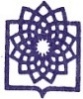 دانشگاه علوم پزشكي و خدمات بهداشتي درماني شهيد بهشتيدانشكده پيراپزشكي-معاونت آموزشیفرم خلاصه تدوین طرح درس دکتر حمید علوی مجد در نیمسال اول سال  تحصیلیعنوان درس : کارآزمایی بالینی  عنوان درس : کارآزمایی بالینی  عنوان درس : کارآزمایی بالینی  تعداد کل واحد : 3تعداد کل واحد : 3تئوری                  عملی  تئوری                  عملی  گروه آموزشی : آمار زیستیهدف کلی درس : فراگیری اصول، مبانی و مفاهیم کارآزمایی بالینی در پژوهش های علوم پزشکیهدف کلی درس : فراگیری اصول، مبانی و مفاهیم کارآزمایی بالینی در پژوهش های علوم پزشکیهدف کلی درس : فراگیری اصول، مبانی و مفاهیم کارآزمایی بالینی در پژوهش های علوم پزشکیهدف کلی درس : فراگیری اصول، مبانی و مفاهیم کارآزمایی بالینی در پژوهش های علوم پزشکیهدف کلی درس : فراگیری اصول، مبانی و مفاهیم کارآزمایی بالینی در پژوهش های علوم پزشکیهدف کلی درس : فراگیری اصول، مبانی و مفاهیم کارآزمایی بالینی در پژوهش های علوم پزشکیهدف کلی درس : فراگیری اصول، مبانی و مفاهیم کارآزمایی بالینی در پژوهش های علوم پزشکیپیش نیاز : نداردرشته و مقطع تحصیلی دانشجویان : دکترای آمار زیستیرشته و مقطع تحصیلی دانشجویان : دکترای آمار زیستینام مدرس/مدرسین : دکتر حمید علوی مجدنام مدرس/مدرسین : دکتر حمید علوی مجدنام مدرس/مدرسین : دکتر حمید علوی مجدنام مدرس/مدرسین : دکتر حمید علوی مجدنام مدرس/مدرسین : دکتر حمید علوی مجدنام مدرس/مدرسین : دکتر حمید علوی مجدجلسهرئوس مطالبروش تدریسروش تدریسوسایل کمک آموزشی مورد استفادهوسایل کمک آموزشی مورد استفادهملاحظاتملاحظات1اهداف کلی کارآزمایی های بالینی با ذکر مثال های کاربردیسخنرانی، پرسش و پاسخسخنرانی، پرسش و پاسخکامپیوتر، پاورپوینت، نرم افزارهای آماریکامپیوتر، پاورپوینت، نرم افزارهای آماریاهداف جلسه اول: در پايان جلسه از دانشجويان انتظار مي رود كه بتوانند:اهداف کلی اجرای یک کارآزمایی بالینی را ذکر کند.مثال هایی کاربردی از کارآزمایی بالینی بیان کند.اهداف جلسه اول: در پايان جلسه از دانشجويان انتظار مي رود كه بتوانند:اهداف کلی اجرای یک کارآزمایی بالینی را ذکر کند.مثال هایی کاربردی از کارآزمایی بالینی بیان کند.2طبقه بندی متغیرهای مداخله گرسخنرانی، پرسش و پاسخسخنرانی، پرسش و پاسخکامپیوتر، پاورپوینت، نرم افزارهای آماریکامپیوتر، پاورپوینت، نرم افزارهای آماریاهداف جلسه دوم: در پايان جلسه از دانشجويان انتظار مي رود كه بتوانند:انواع متغیرهای مداخله گر را بشناسد.با استفاده از روش طبقه بندی متغیرهای مداخله گر را کنترل کند.نتایج روش طبقه بندی را تحلیل نماید.اهداف جلسه دوم: در پايان جلسه از دانشجويان انتظار مي رود كه بتوانند:انواع متغیرهای مداخله گر را بشناسد.با استفاده از روش طبقه بندی متغیرهای مداخله گر را کنترل کند.نتایج روش طبقه بندی را تحلیل نماید.3تحلیل کواریانسسخنرانی، پرسش و پاسخسخنرانی، پرسش و پاسخکامپیوتر، پاورپوینت، نرم افزارهای آماریکامپیوتر، پاورپوینت، نرم افزارهای آماریاهداف جلسه سوم: در پايان جلسه از دانشجويان انتظار مي رود كه بتوانند:روش تحلیل کووراریانس را برای کنترل متغیرهای مداخله گر در حالات مختلف بشناسد و با کمک نرم افزار آن را اجرا کند.تحلیل کوواریانس را در حالات خاص مثل غیرخطی بودن رابطه و یا وجود اثر متقابل اجرا کند.اهداف جلسه سوم: در پايان جلسه از دانشجويان انتظار مي رود كه بتوانند:روش تحلیل کووراریانس را برای کنترل متغیرهای مداخله گر در حالات مختلف بشناسد و با کمک نرم افزار آن را اجرا کند.تحلیل کوواریانس را در حالات خاص مثل غیرخطی بودن رابطه و یا وجود اثر متقابل اجرا کند.4طرح مربع لاتینسخنرانی، پرسش و پاسخسخنرانی، پرسش و پاسخکامپیوتر، پاورپوینت، نرم افزارهای آماریکامپیوتر، پاورپوینت، نرم افزارهای آماریاهداف جلسه چهارم: در پايان جلسه از دانشجويان انتظار مي رود كه بتوانند:1- ویزگی های نظری و کاربردی طرح مربع های لاتین را در اجرای کارآزمایی های بالینی بداند و نسبت به طراحی و اجرای آن در کارآزمایی های بالینی اقدام کند.2- در به کارگیری نرم افزار برای طرح مربع لاتین مهارت داشته باشد.اهداف جلسه چهارم: در پايان جلسه از دانشجويان انتظار مي رود كه بتوانند:1- ویزگی های نظری و کاربردی طرح مربع های لاتین را در اجرای کارآزمایی های بالینی بداند و نسبت به طراحی و اجرای آن در کارآزمایی های بالینی اقدام کند.2- در به کارگیری نرم افزار برای طرح مربع لاتین مهارت داشته باشد.5طرح های متقاطع و بلوک های ناقصسخنرانی، پرسش و پاسخسخنرانی، پرسش و پاسخکامپیوتر، پاورپوینت، نرم افزارهای آماریکامپیوتر، پاورپوینت، نرم افزارهای آماریاهداف جلسه پنجم: در پايان جلسه از دانشجويان انتظار مي رود كه بتوانند:ویژگی های نظری و کاربردی طرح های متقاطع را در کارآزمایی های بالینی ذکر کند.در مواقع لزوم از این طرح ها در اجرای کارآزمایی های بالینی استفاده کنند.اهداف جلسه پنجم: در پايان جلسه از دانشجويان انتظار مي رود كه بتوانند:ویژگی های نظری و کاربردی طرح های متقاطع را در کارآزمایی های بالینی ذکر کند.در مواقع لزوم از این طرح ها در اجرای کارآزمایی های بالینی استفاده کنند.6پروپوزال نویسی و بیان مسالهسخنرانی، پرسش و پاسخسخنرانی، پرسش و پاسخکامپیوتر، پاورپوینت، نرم افزارهای آماریکامپیوتر، پاورپوینت، نرم افزارهای آماریاهداف جلسه ششم: در پايان جلسه از دانشجويان انتظار مي رود كه بتوانند:چارچوب پروپوزال پژوهش را طراحی کند.ویژگی های بیان مساله و موضوع تحقیق را روشن کند.اهداف جلسه ششم: در پايان جلسه از دانشجويان انتظار مي رود كه بتوانند:چارچوب پروپوزال پژوهش را طراحی کند.ویژگی های بیان مساله و موضوع تحقیق را روشن کند.7معیارهای ورود و خروجسخنرانی، پرسش و پاسخسخنرانی، پرسش و پاسخکامپیوتر، پاورپوینت، نرم افزارهای آماریکامپیوتر، پاورپوینت، نرم افزارهای آماریاهداف جلسه هفتم: در پايان جلسه از دانشجويان انتظار مي رود كه بتوانند:معیارهای ورود و خروج نمونه های پژوهش در کارازمایی بالینی را به روشنی تعیین کند.جامعه آماری را بر اساس معیارهای ورود و خروج مشخص نماید. اهداف جلسه هفتم: در پايان جلسه از دانشجويان انتظار مي رود كه بتوانند:معیارهای ورود و خروج نمونه های پژوهش در کارازمایی بالینی را به روشنی تعیین کند.جامعه آماری را بر اساس معیارهای ورود و خروج مشخص نماید. 8فاز یک کارآزمایی بالینیسخنرانی، پرسش و پاسخسخنرانی، پرسش و پاسخکامپیوتر، پاورپوینت، نرم افزارهای آماریکامپیوتر، پاورپوینت، نرم افزارهای آماریاهداف جلسه هشتم: در پايان جلسه از دانشجويان انتظار مي رود كه بتوانند:تعریف روشن و کاربردی از فاز اول هر کارآزمایی بالینی را ذکر کند.مثال های کاربردی از فاز اول کارآزمایی بالینی بیان نماید.به مکم نرم افزار تحلیل فاز یک را انجام و نتیجه را گزارش کند.اهداف جلسه هشتم: در پايان جلسه از دانشجويان انتظار مي رود كه بتوانند:تعریف روشن و کاربردی از فاز اول هر کارآزمایی بالینی را ذکر کند.مثال های کاربردی از فاز اول کارآزمایی بالینی بیان نماید.به مکم نرم افزار تحلیل فاز یک را انجام و نتیجه را گزارش کند.9فاز دو کارآزمایی بالینیسخنرانی، پرسش و پاسخسخنرانی، پرسش و پاسخکامپیوتر، پاورپوینت، نرم افزارهای آماریکامپیوتر، پاورپوینت، نرم افزارهای آماریاهداف جلسه نهم: در پايان جلسه از دانشجويان انتظار مي رود كه بتوانند:تعریف روشن و کاربردی از فاز دوم هر کارآزمایی بالینی را ذکر کند.مثال های کاربردی از فاز دوم کارآزمایی بالینی بیان نماید.به مکم نرم افزار تحلیل فاز دوم را انجام و نتیجه را گزارش کند.اهداف جلسه نهم: در پايان جلسه از دانشجويان انتظار مي رود كه بتوانند:تعریف روشن و کاربردی از فاز دوم هر کارآزمایی بالینی را ذکر کند.مثال های کاربردی از فاز دوم کارآزمایی بالینی بیان نماید.به مکم نرم افزار تحلیل فاز دوم را انجام و نتیجه را گزارش کند.10فاز سه کارآزمایی بالینیسخنرانی، پرسش و پاسخسخنرانی، پرسش و پاسخکامپیوتر، پاورپوینت، نرم افزارهای آماریکامپیوتر، پاورپوینت، نرم افزارهای آماریاهداف جلسه دهم: در پايان جلسه از دانشجويان انتظار مي رود كه بتوانند:تعریف روشن و کاربردی از فاز سوم هر کارآزمایی بالینی را ذکر کند.مثال های کاربردی از فاز سوم کارآزمایی بالینی بیان نماید.به مکم نرم افزار تحلیل فاز سوم را انجام و نتیجه را گزارش کند.اهداف جلسه دهم: در پايان جلسه از دانشجويان انتظار مي رود كه بتوانند:تعریف روشن و کاربردی از فاز سوم هر کارآزمایی بالینی را ذکر کند.مثال های کاربردی از فاز سوم کارآزمایی بالینی بیان نماید.به مکم نرم افزار تحلیل فاز سوم را انجام و نتیجه را گزارش کند.11تصادفی سازیسخنرانی، پرسش و پاسخسخنرانی، پرسش و پاسخکامپیوتر، پاورپوینت، نرم افزارهای آماریکامپیوتر، پاورپوینت، نرم افزارهای آماریاهداف جلسه یازدهم: در پايان جلسه از دانشجويان انتظار مي رود كه بتوانند:1- مفهوم و کاربرد تصادفی سازی در کارازمایی  های بالینی را بیان کند.2- به کمک نرم افزار پروتکل تصادفی سازی هر کارآزمایی را تدوین کند.اهداف جلسه یازدهم: در پايان جلسه از دانشجويان انتظار مي رود كه بتوانند:1- مفهوم و کاربرد تصادفی سازی در کارازمایی  های بالینی را بیان کند.2- به کمک نرم افزار پروتکل تصادفی سازی هر کارآزمایی را تدوین کند.12کورسازی و انتساب تیمارهاسخنرانی، پرسش و پاسخسخنرانی، پرسش و پاسخکامپیوتر، پاورپوینت، نرم افزارهای آماریکامپیوتر، پاورپوینت، نرم افزارهای آماریاهداف جلسه یازدهم: در پايان جلسه از دانشجويان انتظار مي رود كه بتوانند:1- اصول، مفاهیم و انواع روش های کورسازی در اجرای کارازمایی های بالینی را بداند.2- با استفاده از نرم افزار انتساب نمونه ها را به گروه های مورد مطالعه را انجام دهد.اهداف جلسه یازدهم: در پايان جلسه از دانشجويان انتظار مي رود كه بتوانند:1- اصول، مفاهیم و انواع روش های کورسازی در اجرای کارازمایی های بالینی را بداند.2- با استفاده از نرم افزار انتساب نمونه ها را به گروه های مورد مطالعه را انجام دهد.13یافتن دوز داروسخنرانی، پرسش و پاسخسخنرانی، پرسش و پاسخکامپیوتر، پاورپوینت، نرم افزارهای آماریکامپیوتر، پاورپوینت، نرم افزارهای آماریاهداف جلسه سيزدهم: در پايان جلسه از دانشجويان انتظار مي رود كه بتوانند:با الگوریتم های مختلف تعیین دوز آشنا شود.روش نر افزاری تعیین دوز را بداند و اجرا کند.اهداف جلسه سيزدهم: در پايان جلسه از دانشجويان انتظار مي رود كه بتوانند:با الگوریتم های مختلف تعیین دوز آشنا شود.روش نر افزاری تعیین دوز را بداند و اجرا کند.14تحلیل به قصد درمانسخنرانی، پرسش و پاسخسخنرانی، پرسش و پاسخکامپیوتر، پاورپوینت، نرم افزارهای آماریکامپیوتر، پاورپوینت، نرم افزارهای آماریاهداف جلسه چهاردهم: در پايان جلسه از دانشجويان انتظار مي رود كه بتوانند:موارد کاربرد مربوط به تحلیل به قصد درمان را در حالات مختلف بداند.متناسب با ماهیت داده ها و اجرای کارآزمایی بالینی، اصلاحات مربوط به تحلیل به قصد درمان را اعمال نماید.اهداف جلسه چهاردهم: در پايان جلسه از دانشجويان انتظار مي رود كه بتوانند:موارد کاربرد مربوط به تحلیل به قصد درمان را در حالات مختلف بداند.متناسب با ماهیت داده ها و اجرای کارآزمایی بالینی، اصلاحات مربوط به تحلیل به قصد درمان را اعمال نماید.15گمشده داده هاسخنرانی، پرسش و پاسخسخنرانی، پرسش و پاسخکامپیوتر، پاورپوینت، نرم افزارهای آماریکامپیوتر، پاورپوینت، نرم افزارهای آماریاهداف جلسه پانزدهم: در پايان جلسه از دانشجويان انتظار مي رود كه بتوانند:1- انواع مکانیزم های گمشدن داده ها را بداند و تفاوت آن ها را تشخیص دهد.2- با روش های جانهی داده های گمشده آشنا شود.اهداف جلسه پانزدهم: در پايان جلسه از دانشجويان انتظار مي رود كه بتوانند:1- انواع مکانیزم های گمشدن داده ها را بداند و تفاوت آن ها را تشخیص دهد.2- با روش های جانهی داده های گمشده آشنا شود.16مرور منظم و فراتحلیلسخنرانی، پرسش و پاسخسخنرانی، پرسش و پاسخکامپیوتر، پاورپوینت، نرم افزارهای آماریکامپیوتر، پاورپوینت، نرم افزارهای آماریاهداف جلسه شانزدهم: در پايان جلسه از دانشجويان انتظار مي رود كه بتوانند:1- اصول مبانی و مفاهیم مطالعات مرور منظم و مراحل اجرای آن را بداند.2- در حالت های مختلف متغیر پاسخ فراتحلیل اجرا کند.3- ملاحظات فراتحلیل نظیر اریبی انتشار را در نظر بگیرد.اهداف جلسه شانزدهم: در پايان جلسه از دانشجويان انتظار مي رود كه بتوانند:1- اصول مبانی و مفاهیم مطالعات مرور منظم و مراحل اجرای آن را بداند.2- در حالت های مختلف متغیر پاسخ فراتحلیل اجرا کند.3- ملاحظات فراتحلیل نظیر اریبی انتشار را در نظر بگیرد.17مرور مطالب گذشته و رفع اشکالسخنرانی، پرسش و پاسخسخنرانی، پرسش و پاسخکامپیوتر، پاورپوینت، نرم افزارهای آماریکامپیوتر، پاورپوینت، نرم افزارهای آماریهدف جلسه هفدهم: مروری بر کلیات مطالب ارایه شده در طول نیمسال تحصیلی و آمادگی دانشجویان برای امتحان پایان ترم.هدف جلسه هفدهم: مروری بر کلیات مطالب ارایه شده در طول نیمسال تحصیلی و آمادگی دانشجویان برای امتحان پایان ترم.منابع درس (REFRENCES)1. Fleiss L. Joseph. The Design and Analysis of Clinical Experiments, John Wiley & Sons, 1999.2. Thomas D. Cook, David L. DeMets. Introduction to Statistical Methods for Clinical Trials, CHAPMAN & HALL, 2008.3. Allan Hackshaw, A Concise Guide to Clinical Trials, John Wiley & Sons, 2009.منابع وابسته برای مطالعه (BIBLIOGRAPHY)1. Tom Brody. Clinical Trials, Academic press, 2016.2. Walter R. Young, Ding-Geng Chen. Clinical Trial Biostatistics and Biopharmaceutical Applications, CRC Press, 2015.روش ارزشیابی:شرکت فعال در کلاس و حل تمرین و ارایه مقاله                                 %40امتحان پایان ترم                                                                                %60 * روش های تدریس :سخنرانی، پاورپوینت، پرسش و پاسخ، سمینارهای دانشجویی